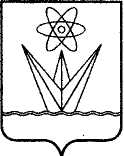 АДМИНИСТРАЦИЯ ЗАКРЫТОГО АДМИНИСТРАТИВНО – ТЕРРИТОРИАЛЬНОГО ОБРАЗОВАНИЯ  ГОРОД ЗЕЛЕНОГОРСК КРАСНОЯРСКОГО КРАЯР А С П О Р Я Ж Е Н И Е_07.07.2022                                       г. Зеленогорск                                           № 1221-р         	В связи с изменением дат начала и окончания проведения плановых проверок в Муниципальном бюджетном учреждении дополнительного образования центр «Витязь» имени Героя Советского Союза  И.Н. Арсеньева и Муниципальном бюджетном учреждении «Молодёжный центр», в соответствии со статьей 353.1 Трудового кодекса Российской Федерации, пунктом 5 статьи 6 Закона Красноярского края от 11.12.2012 № 3-874 «О ведомственном контроле за соблюдением трудового законодательства и иных нормативных правовых актов, содержащих нормы трудового права, в Красноярском крае», руководствуясь Уставом города Зеленогорска, 1. Внести в распоряжение Администрации ЗАТО г. Зеленогорска от 25.11.2021 № 1861-р «Об утверждении Плана проведения плановых проверок при осуществлении ведомственного контроля за соблюдением трудового законодательства и иных нормативных правовых актов, содержащих нормы трудового права, на 2022 год» следующие изменения:- в таблице приложения строку 13 изложить в следующей редакции:«»;- в таблице приложения строку 15 изложить в следующей редакции:«».2. Настоящее распоряжение вступает в силу в день подписания,  подлежит опубликованию в газете «Панорама» и размещению на           официальном сайте Администрации ЗАТО г. Зеленогорск в информационно-телекоммуникационной сети «Интернет». Глава ЗАТО г. Зеленогорск                                                          М.В. СперанскийО внесении изменений в распоряжение Администрации ЗАТО г. Зеленогорска от 25.11.2021                          № 1861-р «Об утверждении Плана проведения плановых проверок при осуществлении ведомственного контроля за соблюдением трудового законодательства и иных нормативных правовых актов, содержащих нормы трудового права, на 2022 год»13Муниципальное бюджетное учреждение «Молодёжный центр»соблюдение требований трудового  законодательства и иных нормативных правовых актов, содержащих нормы трудового  прававыездная03.08.202226.08.202215Муниципальное бюджетное учреждение дополнительного образования центр «Витязь» имени Героя Советского Союза И.Н. Арсеньевасоблюдение требований трудового  законодательства и иных нормативных правовых актов, содержащих нормы трудового  прававыездная03.10.202226.10.2022